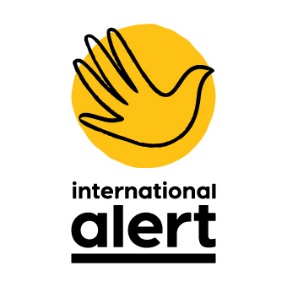 Тендер на предоставление транспортных услуг 2021–2022 г.Краткая информация/ обоснованиеВ рамках проектов «Жизнь в согласии», финансируемого ЕС, а также SIDA 2021 и «Жить в достоинстве», финансируемого Шведским агентством международного развития (SIDA), International Alert объявляет тендер на отбор поставщиков транспортных услуг среди юридических и частных лиц: в г. Бишкек, г. Ош, г. Талас, г. Нарын, Баткен, Нарынской, Иссык-кульской, Ошской и Жалал-Абадской областях, а также в других регионах Кыргызстана. Требования к поставщику услуг:От поставщика услуг ожидается предоставление транспортных услуг для сотрудников и консультантов проекта.Опыт вождения не менее 5 лет.Знание местных маршрутов и направленийГлубокие знания правил дорожного движения Опыт работы с международными организациями.Запрещается курить в салоне, а также использовать мобильный телефон во время движенияРасходы по эксплуатации (ремонт, парковка, приобретение запасных частей и иные расходы), а также расходы, связанные с проживанием и питанием в полном объеме, несет владелец транспортного средства. Поставщик услуг несет ответственность за уплату всех налогов и любых сборов.Своевременное предоставление копий патента, страхового полиса либо свидетельства о государственной регистрации индивидуального предпринимателя, квитанций об оплате.Поставщик услуг подтверждает, что обладает необходимыми знаниями, свидетельством о государственной регистрации индивидуального предпринимателя, опытом и профессиональными навыками, требуемыми для оказания услуг.Обязательное наличие автомобильной аптечки с необходимыми медицинскими препаратами оказания первой неотложной помощи, которые должны соответствовать Национальному стандарту КРДругие задачи, определенные проектом.Требования к машине:Год выпуска: от 2003 годаРуль: левыйНаличие ремней безопасностей, кондиционера, обогревателя, медицинской аптечки, запасного колеса, набора инструментов, домкрата, огнетушителя является обязательным требованиемТранспортные средства должны быть в отличном техническом состоянии. Автомобили должны быть безопасными, чистыми снаружи и внутриКаждый заявитель должен предоставить следующую информацию:Резюме (CV) водителя;Коммерческое предложение (включая все расходы) по оказанию услуг в рамках описанного ТЗ.Копия технического паспорта автотранспортаКопия водительского удостоверенияКопия паспортаКопия свидетельства о регистрации (для юридических лиц и индивидуальных предпринимателей)Согласие на предоставление патента и страхового полиса в случае подписания договора (для физических лиц), Фотографии автомобилей Поставщик услуг несет все расходы, связанные с подготовкой и подачей своей тендерной заявки, а Заказчик ни в коем случае не отвечает и не несет обязательств по этим расходам, независимо от характера проведения и результатов тендера.Сроки и продолжительность контрактов:Июнь 2021 – Сентябрь 2022Процедура подачи заявки:Необходимо выслать заявку (вместе со всеми вышеупомянутыми документами) на адрес kyrgyzstan@international-alert.org  не позднее 23:59, 13 июня 2021 года №МаршрутЕд. измеренияКол-воСтоимость (сом), Седан 5 мест (стандарт)  Стоимость (сом)Седан 5 мест (комфорт)  Стоимость (сом)Минивэн 7 мест (стандарт)  Стоимость (сом)Минивэн 7 мест (комфорт)  Стоимость (сом)Полноприводного джипа 1Аэропорт «Манас» - Бишкекмаршрут12Бишкек – Аэропорт «Манас»маршрут13Бишкек – Токмок - Бишкекмаршрут14Бишкек – Нарын - Бишкекмаршрут15Бишкек – Талас -Бишкекмаршрут16Бишкек – Ак-Талаамаршрут17Районы Нарынской обл. км18Ак-Талаа - Бишкекмаршрут19Бишкек – Кара-Буурамаршрут110Районы Таласской обл.км111Кара-Буура - Бишкекмаршрут112Бишкек – Иссык-Кульмаршрут113Районы Иссык-Куль. обл. км114Иссык-Куль - Бишкекмаршрут115Нарын – Иссык-куль - Нарынмаршрут116Баткен – Ош - Баткенмаршрут117Ош – Жалал-Абад - Ошмаршрут118Районы Ошской обл.км119Районы Баткенской обл.км120Районы Жалал-Абадской обл.км1